T. P. Nº 13 -- RESPUESTASPáginas del Stewart  6º Edición: 443-461 y 469- 488TriángulosProblema 1)Considere  el triángulo rectángulo de la imagen, en relación a él complete el cuadro siguiente: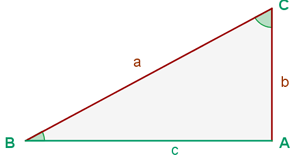 Problema 2)Problema 3)Cateto: 9 cm   -    Ángulos: 53,13º y 36,87ºProblema 4)El satélite se encuentra a 1527 millas de la estación A.La altura del satélite sobre la tierra es de 1524 millasProblema 5)Altura del árbol: 174,6 piesProblema 6)Altura del barrilete: 25,711mProblema 7) Distancia entre la lancha y el pie del faro: 56,92m.Problema 8)Llegarán primero los policías de la comisaría AProblema 9)Problema 10)b) Altura del mástil que permanece vertical= 1,165mAltura inicial del mástil =3,92mProblema 11)Problema 12) b) Distancia que separa a ambas torres = 73 m c) Distancia que separa al observador de la recta que une ambas torres= 47,60mProblema 13).b) Altura de la torre de transmisión = 324,60mProblema 14)b) La distancia que separa a ambos helicópteros es = 114,962kmc) Los dos ángulos restantes son de 41,78º y 88,22ºProblema 15)Distancia BA = 2,30 millasRazones TrigonométricasRazones Trigonométricas Ang. interioresTeor. de PitágorasLey de los senos y cosenossen B= sen C= A+B+C=cos B=cos C==tag B=tag C=a = en gradossencostag30º45º       160º